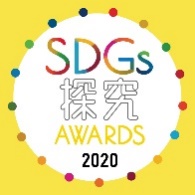 〇エントリー方法の詳細は、webサイトに記載の「エントリー方法」をご参照ください。学校名（複数校のグループはすべての学校）グループ名（個人エントリーの方は氏名）作品形式ポスター　ムービー　スライド　新聞　論文　その他(        )作品タイトルテーマにした国・地域着目したSDGs課題とその原因根拠となるデータ（課題や原因の根拠がわかる数値など）課題解決のために自分ができるアクションアクションのために必要なこと（クリアしなければならない壁や条件など）参考文献（発表資料をつくるために参考にした文書名やサイトURL）PR文（400字以内）（発表内容やPRポイントを簡単にご紹介ください）・